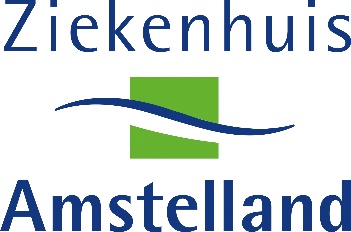 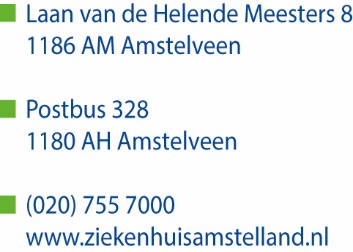 Datum	: 6 september 2021Betreft	: Komt u naar de HontS en blijft u eten? 
Geachte huisarts, Middenin de zomer ontving u een brief van ons waarin we aankondigden de HontS te gaan organiseren op woensdag 13 oktober 2021. Het programma is ondertussen rond en wij nodigen u van harte uit om bij de bijeenkomst, tevens nascholing, aanwezig te zijn. Mogelijk heeft u al een notitie in uw agenda staan.We willen u een interessante avond bieden, maar bovenal een genoeglijke avond om bij te praten en onderlinge contacten aan te halen.  Programma:17.00 : Inloop, met verse dranken en kleine snacks. 17:30 : Welkom en inleiding17.40 : Tafelrondes; in kleine groepen rouleren medisch specialisten en huisartsen langs tafels waar na een korte presentatie er mogelijkheid is om vragen te stellen. De onderwerpen zijn: 1.	Anesthesiologie: regionaal expertise centrum pijngeneeskunde
2.	MDL: BVO
3.	Dermatologie: 
4.	Geboortezorg: hoe is dit in onze regio georganiseerd?
5.	Kindergeneeskunde/zorgherschikking: samenwerking met Amsterdam UMC19.30 : Diner in personeelsrestaurant Ziekenhuis Amstelland. Afsluiting rond 21.30 uur. Accreditatie
De accreditatie voor huisartsen en medisch specialisten is in handen van DOKh. Voorzorgsmaatregelen
Vanaf 30 augustus mogen bij activiteiten die binnen plaatsvinden, zoals deze bijeenkomst, maximaal 75 personen aanwezig zijn. Wij houden met de opstelling in de zalen rekening met 1,5 meter afstand tussen de zitplaatsen en wij vragen u, zoals al enige tijd gebruikelijk, bij binnenkomst naar uw gezondheid. In de ruimten zullen we zorgen voor voldoende ventilatie. Aanmelden voor bijeenkomst en diner
U kunt zich aanmelden via: 
1.	het formulier op de website https://www.ziekenhuisamstelland.nl/nl/professionals/huisartsen/bij-en-nascholingen/aanmelden-honts-13-oktober-2021/;
2.	bijgevoegd aanmeldformulierWij kijken zeer uit naar uw komst, Sophia de Rooij, 
Voorzitter Raad van Bestuur Ziekenhuis Amstelland

Bert Wibbens, 
Voorzitter Medisch Specialistisch Bedrijf van Ziekenhuis AmstellandNico Baden en Pieter Bots,
HuisartsenVoor meer informatie: 
Anouk van den Berg, Afdeling Marketing & Communicatie, Ziekenhuis Amstelland
E: a.vandenberg@zha.nl  T: 020 - 755 6314.